MINISTERO DELL’ISTRUZIONE, DELL’UNIVERSITA’ E DELLA RICERCA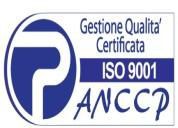 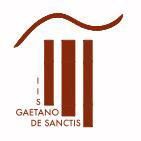 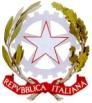 UFFICIO SCOLASTICO REGIONALE PER IL LAZIOIstituto d’Istruzione SuperioreGAETANO DE SANCTIS0 0 1 8 9 R o m a – V i a C a s s i a , 9 3 1 –  0 6 3 0 3 6 0 4 0 2  0 6 3 0 3 6 1 1 7 1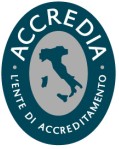 28° Distretto N.Cod.Fisc. 80410770582 – Cod. Mecc. RMIS06200Bc o n s e z i o n i a s s o c i a t e : R M P C 0 6 2 0 1 P – R M P S 0 6 2 0 1 T RMIS06200B@istruzione.it   RMIS06200B@pec.istruzione.it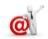 http://www.liceodesanctisroma.gov.itAI GENITORI DELL’ALUNNO/A_______________________________________classe 	sez. 	Oggetto: Consegna P.D.P. anno scolastico 	alunn_  	classe 	sez.  	Si consegna copia del P.D.P., relativo agli strumenti compensativi e misure dispensative, che il C.d.C. ha concordato di adottare con le SS.LL., per l'anno scolastico in corso.Distinti saluti.DATA E FIRMA PER RICEVUTA...................................................................................................................…………………………………………………………………………….D I C H I A R A Z I O N EIl/la sottoscritt_ _______________________________________________________genitore dell’alunno/a ______________________________________ della classe _____ sez._____ dichiara di portare a conoscenza del coniuge _______________________ il presente PDP.                                                                                   Firma________________________________________